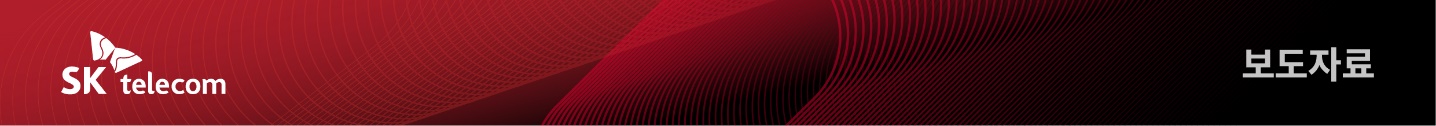 SK텔레콤, 2022년 3분기 실적 발표- 매출 4조 3,434억원, 영업이익 4,656억원, 순이익 2,456억원- 유무선 통신 리더십 견고…미디어, 엔터프라이즈, AIVERSE 등 신성장 사업 성과 본격화· 엔터프라이즈 사업 ‘22년 누적 매출 1조 돌파…클라우드 매출 전년 동기 대비 급증· ‘22년 구독 사업 판매액 5,500억 달성 청신호, 이프랜드 누적 사용자 1,280만 돌파- 견조한 실적 토대로 주주 및 고객 가치 제고와 성장 두마리 토끼 잡는다[2022. 11. 10]SK텔레콤(대표이사 사장 유영상, www.sktelecom.com)이 연결 재무제표 기준 2022년 3분기 매출 4조 3,434억원, 영업이익 4,656억원, 순이익 2,456억원을 기록했다고 10일 밝혔다.유무선 통신을 중심으로 미디어, 엔터프라이즈 등 신성장 사업 영역도 성장을 이어가며 전년 동기 대비 연결 기준 매출과 영업이익은 각각 3%, 18.5% 증가했다. 순이익은 SK하이닉스 지분법 이익 등이 제외돼 66.7% 감소했다.SKT는 별도 재무제표 기준 2022년 3분기 매출 3조 1,226억원 영업이익 3,887억원을 기록, 전년 동기 대비 각각 3.1%, 21.6% 성장했다. 별도 순이익은 하나카드 지분 매각에 따른 일회성 이익으로 전년 동기 대비 92.6% 증가한 3,051억원을 기록했다.SKB의 매출과 영업이익은 전년 동기 대비 각각 1.9%, 1.4% 성장한 1조 442억원, 797억원을 달성했다. SKB는 IPTV 순증 1위를 유지하며 가입자 규모 성장세를 이어갔으며 콘텐츠 수급이 개선되며 콘텐츠 매출도 증가했다.■ 견고한 유무선 통신 리더십에 신성장 사업도 본격 성과SKT 2.0 시대를 맞아 SKT는 안정적인 유무선 실적을 기반으로 새로운 동력으로 제시한 미디어, 엔터프라이즈, AIVERSE 등 신성장 사업도 성장세를 이어가며 실질적 성과로 연결되고 있다고 밝혔다.유무선 통신 사업은 공고한 MNO 리더십을 중심으로 지속 성장하고 있다. SKT는 3분기 말 기준 5G 가입자는 1,247만명으로 전체 핸드셋 가입자의 53%를 차지한다고 밝혔다. SKT는 3분기에 선제적으로 신규 요금제를 출시해 고객의 선택권을 강화하는 등 서비스 경쟁력을 높였다. SKB는 3분기 말 기준 925만명의 유료방송 가입자를 확보했다.미디어 사업 매출은 전년 동기 대비 20.6% 증가한 3,956억원이다. 신규 콘텐츠 수급이 개선되고 있으며 광고와 커머스 사업은 AI 기술을 활용해 경쟁력을 지속 강화할 예정이다.데이터센터와 클라우드를 중심으로한 엔터프라이즈 사업은 전년 동기 대비 8.9% 성장한 매출 3,785억원을 기록하며 성장세를 이어갔다. 올해 3분기까지 엔터프라이즈 사업의 누적 매출액 규모는 1조원을 상회한다. 특히 게임, 금융, 미디어 산업의 수요 증가에 따라 클라우드 매출은 전년 동기 대비 90.2%, 트래픽 증가세의 영향으로 데이터센터 매출은 전년 동기 대비 31.3% 증가했다.AIVERSE 사업도 'T우주'와 '이프랜드'를 중심으로 본격적인 성장 궤도에 올랐다.  2022년 3분기 구독 사업의 총 상품 판매액(GMV, Gross Merchandise Volume)은 1,500억원을 기록해 3개 분기 연속 성장세를 이어가며, 연초 목표로 제시했던 2022년 총 상품 판매액 5,500억원 달성에 청신호를 밝혔다. '이프랜드'는 3분기 기준 누적 사용자수가 1,280만명 이상으로 급증했다. 글로벌 진출을 위한 콘텐츠 개발 및 현지 파트너와의 협력도 지속 추진중이다.■ 견조한 실적 토대로 주주, 고객 가치 제고와 성장이라는 두마리 토끼 잡는다SKT는 2022년 3분기 배당금을 1, 2분기와 동일한 주당 830원으로 확정했다. 대내외 환경이 어려운 상황에서도 ‘EBITDA(법인세 이자 감가상각비 차감 전 영업이익) – CapEx(설비투자)’의 30~40% 수준을 연간배당재원으로 설정해 분기 배당을 지속하고 있다.SKT는 2022년에도 국내 3대 고객만족도 조사에서 모두 1위를 달성하는 그랜드슬램을 달성했다. 선제적으로 5G 신규 요금제를 출시하며 고객의 선택권을 강화하고 AI를 활용해 보이스피싱으로부터 고객을 보호하는 등 서비스 품질 개선과 고객 경험 혁신을 위해 노력했다.지난 10월 SKT는 독보적 기술력을 축적한 AI 솔루션 전문 기업 코난테크놀로지의 지분 20.77%를 인수했다. 양사는 시너지 창출을 위해 인력 교류, 기술 협력과 시장 확대 등 다양한 분야에서 구체적 협업 방안을 검토할 예정이다. 특히 SKT의 AI 서비스 A.(에이닷) 고도화 및 AI 바탕 비즈니스 모델 혁신에 기여할 것으로 기대된다.이와 함께 SKT는 기술과 서비스로 고객을 이롭게 하는 ‘AI컴퍼니’로 도약하기 위해 ▲Core Biz.를 AI로 재정의 ▲AI서비스로 고객 관계 혁신 ▲AIX 등 3대 추진 전략으로 5대 사업군을 혁신해 대한민국 대표 AI컴퍼니로 성장하겠다고 밝혔다.김진원 SKT CFO(최고 재무 책임자)는 “유무선 사업에서의 리더십을 바탕으로 미디어, 엔터프라이즈 등 신성장 사업에서도 본격적인 성과가 나타나고 있다"며 "견조한 실적을 토대로 주주 가치 제고와 AI컴퍼니로 혁신하기 위해 최선을 다 할 것”이라고 밝혔다.▶ 관련문의 : SK텔레콤 PR실 전략PR팀 윤태구 매니저(02-6100-3816)※ <첨부1, 2> 연결 손익계산서 요약, 별도 손익계산서 요약<첨부1> 연결 손익계산서 요약                                (단위: 억원)※ ‘21년 분기별 실적은 인적분할을 반영하여 재산정했습니다.<첨부2> 별도 손익계산서 요약                                (단위: 억원)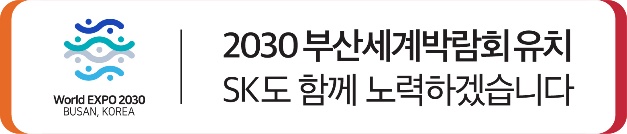 <끝>엠바고 : 배포 즉시 활용 부탁드립니다.※ 컨퍼런스콜은 금일 15시 예정이며, 아래 URL 통해 청취 가능합니다.(국문) https://irsvc.teletogether.com/skt/skt2022Q3_kor.php(영문) https://irsvc.teletogether.com/skt/skt2022Q3_eng.php구분22.3Q22.2QQoQ21.3QYoY매출43,43442,8991.2%42,1503.0%영업이익4,6564,5961.3%3,93018.5%순이익2,4562,581△4.9%7,365△66.7%구분22.3Q22.2QQoQ21.3QYoY매출31,22631,1820.1%30,2743.1%영업이익3,8873,8092.0%3,19621.6%순이익3,0512,24535.9%1,58492.6%